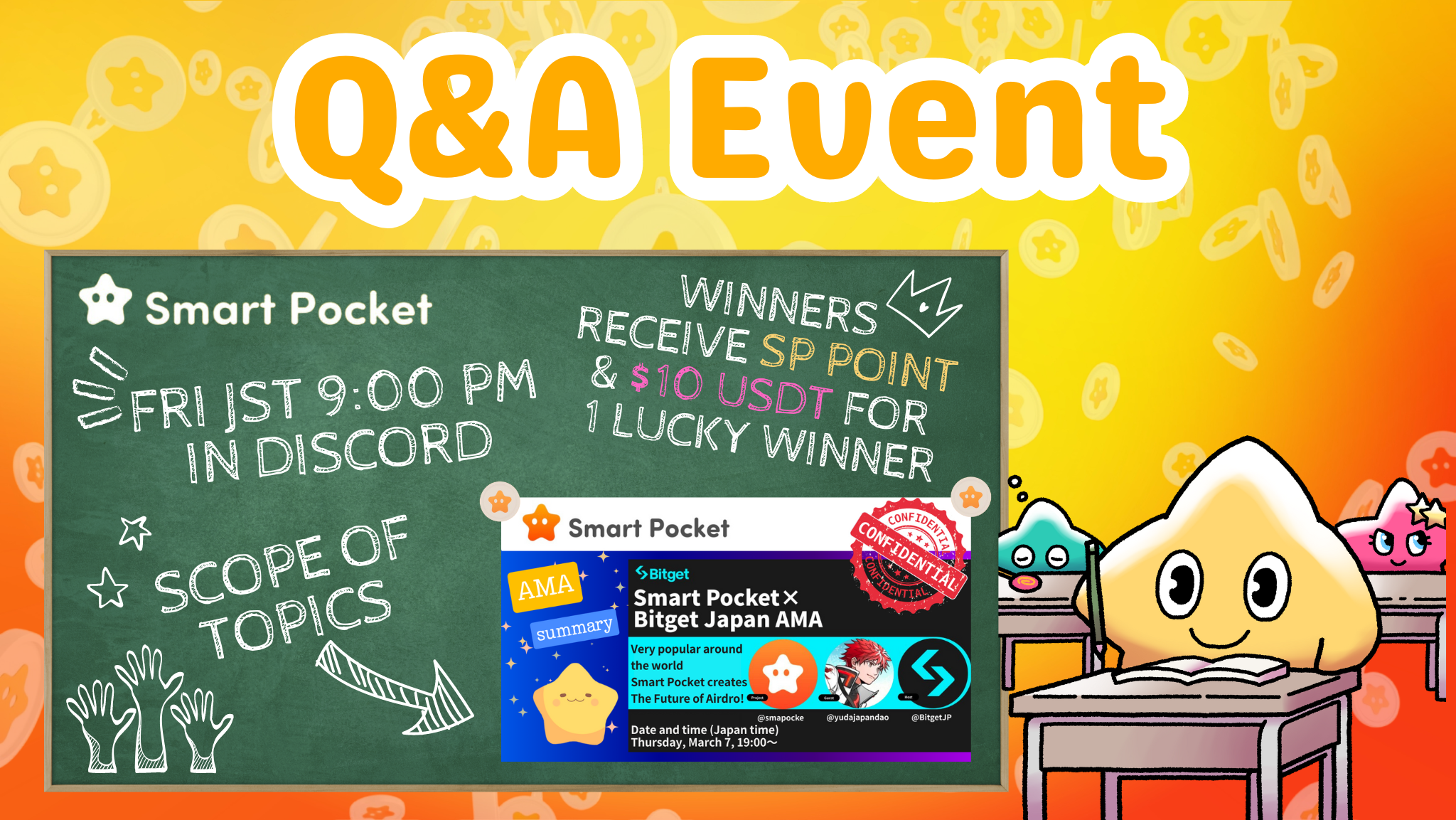 新活动！星期五晚上参加问答，并获得奖品！！您好SP Family的大家☆本文介绍了过去发表的新的问答活动和注释文章的类别。在开始这次，我们将通知您有关新的问答活动。问答活动是社区举办的活动，旨在阅读注释文章，并了解项目的进度并了解创始人的信息。和Q＆A格式的团队。每个问题结束后，从正确答案中选择的人将获得奖品。活动概述1.事件时间和实施地点日期：每个星期五21:00（日本时间） *但是，请检查最新公告，因为活动时间可能会更改。实现地点：在Smart Pocket服务器中执行“问题”频道。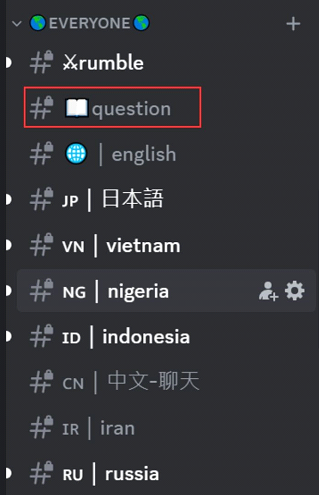 如果您不知道如何参与Smart Pocket服务器，请参见以下文章。https://note.com/japandaosolution/n/na503f2c4d60a2.通过日历的事件管理您可以使用服务器中的日历函数检查事件的日期和时间，也可以根据时间表进行设置。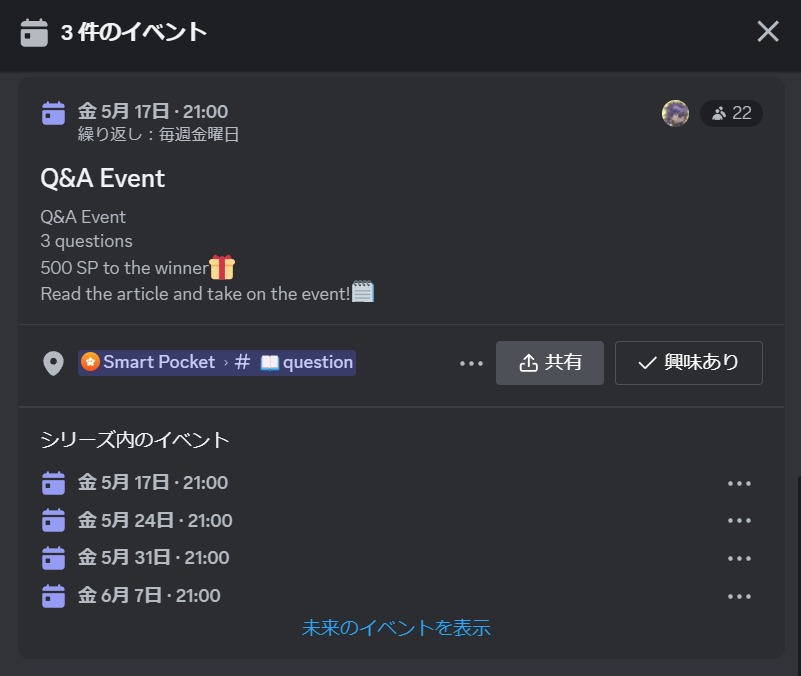 请参阅以下文章以获取日历的搜索和设置方法。https://note.com/japandaosolution/n/n85b46f0e70f2问答活动流1.事件公告在活动开始之前，活动的详细信息将在每种语言的渠道上宣布。此公告包括活动规则，奖品的内容，持有时间，专用渠道以及在事件。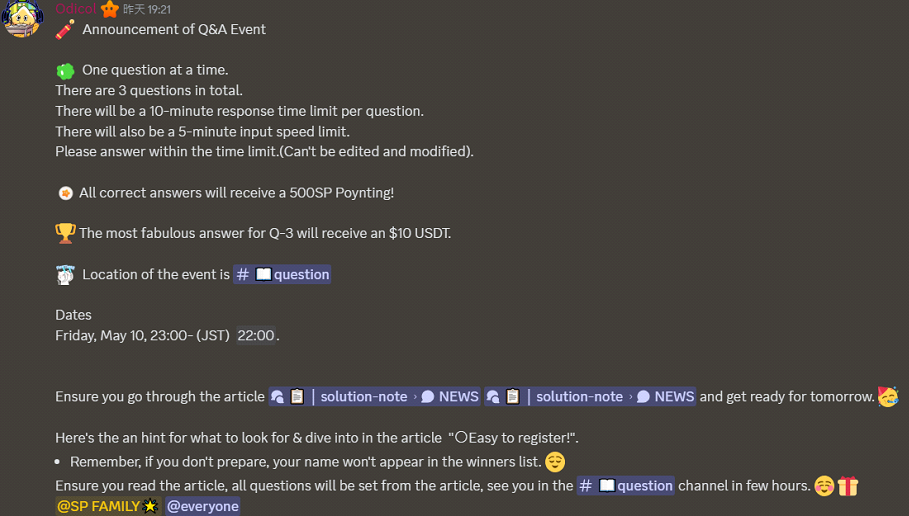 2.问题和答案的发展事件期间将提出三个问题。前两个是输入单词的简单问题，但是最后三分之一有点困难，因为它需要更详细的描述答案。每个问题的答案时间为10分钟，您只能在5分钟内使用慢模式回答一次。编辑和更正也是可能的，因此请回答时间安排。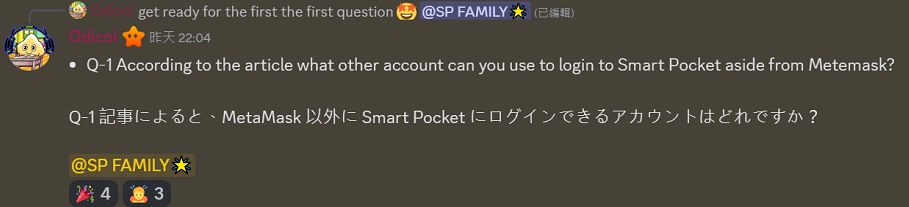 3.胜利者和宣布获奖者当每个问题的答案时间结束时，获奖者和答案将被发布。活动后，所有获奖者的列表将发布。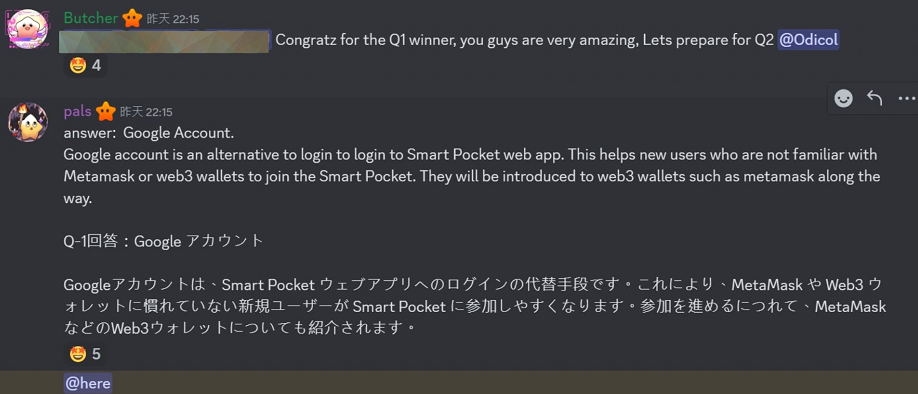 获奖者的奖品问题1和2获胜者：每个SP分别为500点Q3获胜者：10 USDT笔记 - 优胜者需要在一周内向支持者提交钱包地址。SP点获胜者需要在提交的钱包地址登录到智能袋。・ 10 USDT获奖者需要提交符合USDT代币标准的钱包地址。・在收集了所有获奖者的钱包地址之后，立即发送了奖品。介绍解决方案通道解决方案音符频道组织各种类别的文章，以便读者可以快速找到必要的信息。每个类别的内容如下。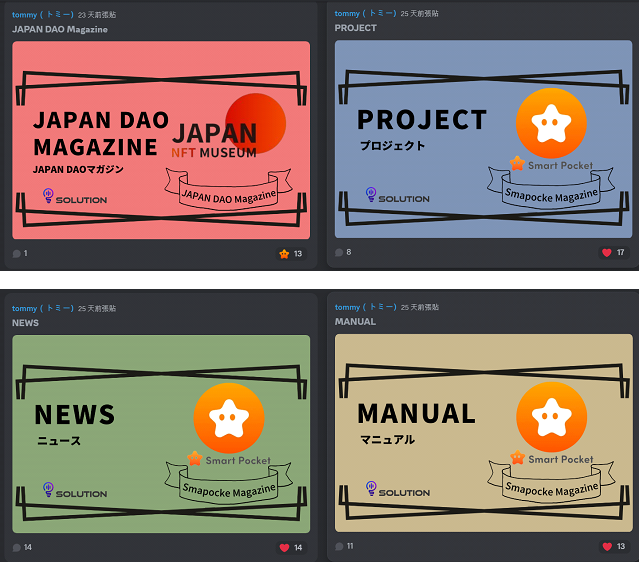 （1）介绍与日本DAO Magazinejappan Dao有关的文章，并搬到了日本DAO服务器。②介绍与项目项目计划相关的内容。例如，智能口袋应用程序的简介和使用，有关NFT的信息。③介绍新闻的最新信息和新闻。例如，Smart Pocket应用程序的新功能以及过去的AMA摘要。④介绍关注手动操作方法的文章。例如，“创建一个帐户，参与智能口袋社区，设置事件通知”。单击每个分类中的一个以滚动顶部的屏幕，并检查索引中可用的文章。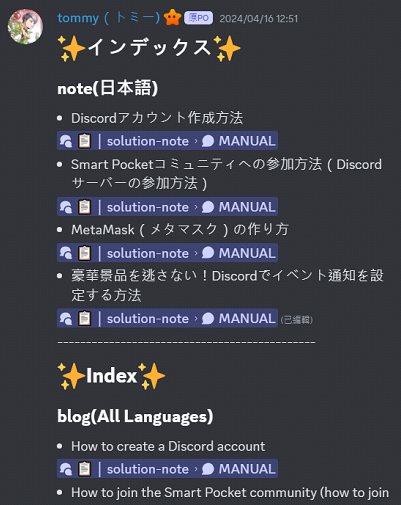 概括这项新的问答活动由Smart Pocket社区主持，每个星期五晚上举行。参与者将根据注释文章回答问题，如果他们正确回答，他们将获得奖励。对于那些需要详细答案的人来说，这些问题很简单，并且不会厌倦挑战者。此外，可以使用智能袋功能来管理活动的时间表，并有效地计划。如果您有兴趣，请加入我们并在深化知识的同时享受。如果您对智能口袋感兴趣，请关注“ Smapoke杂志”滑雪。官方X帐户：https：//twitter.com/smapocket官方不和谐：https：//discord.com/invite/smartpocket